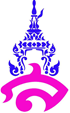 แผนการจัดการเรียนรู้ที่ 3หน่วยการเรียนรู้ที่ 2  พหุนาม		       		      เรื่อง พหุนามวิชา คณิตศาสตร์เพิ่มเติม 2  (ค21202)			      กลุ่มสาระการเรียนรู้คณิตศาสตร์ชั้นมัธยมศึกษาปีที่ 1  ภาคเรียนที่ 2  			      ปีการศึกษา 2560  เวลา 1 คาบ                  ผู้สอน อาจารย์เกตุม  สระบุรินทร์ผลการเรียนรู้	1. นักเรียนสามารถหาผลบวก และผลลบของเอกนามและพหุนามได้	2. นักเรียนสามารถหาผลคูณ และผลหารของเอกนามและพหุนามได้จุดประสงค์การเรียนรู้1. นักเรียนสามารถเขียนพหุนามในรูปผลสำเร็จได้2. นักเรียนสามารถบอกดีกรีของพหุนามที่กำหนดให้ได้3. นักเรียนสามารถหาผลบวกและผลลบของพหุนามที่กำหนดให้ได้สาระสำคัญพหุนาม คือ นิพจน์ที่เขียนในรูปเอกนามหรือเขียนในรูปการบวกของเอกนามตั้งแต่สองเอกนามขึ้นไป  ในพหุนามใด ๆ เรียกแต่ละเอกนามที่อยู่ในพหุนามว่า พจน์ (term) ของพหุนาม และกรณีที่   พหุนามนั้นมีเอกนามที่คล้ายกัน เรียกเอกนามที่คล้ายกันว่า พจน์ที่คล้ายกัน (like terms) 	ในกรณีที่พหุนามมีพจน์บางพจน์ที่คล้ายกัน สามารถรวมพจน์ที่คล้ายกันเข้าด้วยกัน เพื่อทำให้พหุนามนั้นอยู่ในรูปที่ไม่มีพจน์ที่คล้ายกันเลย เรียกพหุนามที่ไม่มีพจน์ที่คล้ายกันเลยว่า พหุนามในรูปผลสำเร็จ และเรียกดีกรีสูงสุดของพจน์ของพหุนามในรูปผลสำเร็จว่า ดีกรีของพหุนามการหาผลบวกของพหุนาม  ทำได้โดยนำพหุนามมาเขียนในรูปการบวกและถ้ามีพจน์ที่คล้ายกัน ให้บวกพจน์ที่คล้ายกันเข้าด้วยกัน   การลบพหุนามด้วยพหุนาม  ทำได้ โดยบวกพหุนามตัวตั้งด้วยพจน์ตรงข้ามของแต่ละพจน์ของ        พหุนามตัวลบสาระการเรียนรู้	ด้านความรู้		- พหุนามด้านทักษะ/กระบวนการ		- การแก้ปัญหา		- การให้เหตุผล		- การสื่อสาร การสื่อความหมายด้านคุณลักษณะอันพึงประสงค์		- มีวินัย 		- ใฝ่เรียนรู้		- มุ่งมั่นในการทำงานด้านสมรรถนะ		- ความสามารถในการสื่อสาร		- ความสามารถในการคิด		- ความสามารถในการแก้ปัญหากิจกรรมการเรียนรู้		กิจกรรมนำเข้าสู่บทเรียน	1. ครูทบทวนเกี่ยวกับเอกนาม ว่านิพจน์ที่สามารถเขียนให้อยู่ในรูปการคูณกันของค่าคงตัวกับตัวแปรตั้งแต่หนึ่งตัวขึ้นไป และเลขชี้กำลังของตัวแปรแต่ละตัวเป็นศูนย์หรือจำนวนเต็มบวก จะเรียกว่า เอกนาม 	2. ครูให้นักเรียนช่วยกันยกตัวอย่างเอกนามมาประมาณ 5 ตัวอย่าง	กิจกรรมพัฒนาผู้เรียน	3. ครูให้นักเรียนสังเกตนิพจน์แต่ละนิพจน์บนกระดาน โดยให้นักเรียนสังเกตกำลังของตัวแปรในแต่ละนิพจน์ 	4. ครูแนะนำลักษณะของพหุนาม โดยยกตัวอย่างนิพจน์ที่นักเรียนเขียนบนกระดานประกอบ แล้วร่วมกันสรุปความหมายของพหุนาม ดังนี้	นิพจน์ที่อยู่ในรูปเอกนามหรือเขียนอยู่ในรูปการบวกของเอกนามตั้งแต่สองเอกนามขึ้นไป เรียกว่า พหุนาม ดังนั้นพหุนามก็คือ เอกนาม หรือผลบวกของเอกนามนั่นเอง 	ตัวอย่างของพหุนาม		 		 	เป็นเอกนาม		 			เป็นเอกนาม		 		เป็นผลบวกของเอกนาม		 		เป็นผลบวกของเอกนาม	สำหรับพหุนามใด ๆ จะเรียกแต่ละเอกนามที่อยู่ในพหุนามนั้นว่า พจน์ของพหุนาม  ในกรณีที่พหุนามนั้นมีเอกนามที่คล้ายกัน จะเรียกเอกนามที่คล้ายกันว่า พจน์ที่คล้ายกัน เช่น			พหุนาม 				มี 1 พจน์ คือ 	พหุนาม 				มี 2 พจน์ คือ กับ 	พหุนาม 			มี 3 พจน์ คือ กับ กับ 	พหุนาม 		มี 4 พจน์ คือ กับ ,  กับ  และ  กับ เป็นพจน์ที่คล้ายกัน	5. ครูอธิบายเพิ่มเติมว่า ในกรณีของพหุนามที่ 4 มีพจน์ที่คล้ายกัน เราสามารถรวมพจน์ที่คล้ายกันเข้าด้วยกันเป็น 1 พจน์ เหลือเป็น 3 พจน์ คือ  และพหุนามที่ไม่มีพจน์ที่คล้ายกันเลย เรียกว่า พหุนามในรูปผลสำเร็จ	6. เมื่อเขียนพหุนามให้อยู่ในรูปผลสำเร็จแล้ว จะเรียกดีกรีสูงสุดของพจน์ของพหุนามในรูปผลสำเร็จว่า ดีกรีของพหุนามตัวอย่างที่ 1   จงเขียนพหุนามในแต่ละข้อต่อไปนี้ให้อยู่ในรูปผลสำเร็จ พร้อมทั้งบอกดีกรีของพหุนาม		1)  		2)  วิธีทำ	1) 	=					=	 	พหุนามในรูปผลสำเร็จคือ  มี 2 พจน์ พจน์ที่หนึ่งมีดีกรี =1, พจน์ที่สองมีดีกรี = 0	ดังนั้นพหุนามนี้มีดีกรีเท่ากับ 1	2)  	=       					=        	พหุนามในรูปผลสำเร็จคือ  มี 4 พจน์ พจน์ที่หนึ่งมีดีกรี = 3, พจน์ที่สองมีดีกรี = 2, พจน์ที่สามมีดีกรี = 2 และพจน์ที่สี่มีดีกรี = 0  ดังนั้นพหุนามนี้มีดีกรีเท่ากับ 3	7. ครูอธิบายการหาผลบวกของพหุนาม ทำได้โดยการนำพหุนามมาเขียนในรูปการบวกและถ้ามีพจน์ที่คล้ายกันให้บวกพจน์ที่คล้ายกันเข้าด้วยกันตัวอย่างที่ 2	หาผลบวกของ และ วิธีทำ		จะได้ 		=	 							=	 							=	 ตัวอย่างที่ 3	หาผลบวกของ  และ วิธีทำ จะได้ 	=	 						=	 						=	 	8. ครูอธิบายนักเรียนว่า สำหรับการหาผลลบใช้หลักการทำนองเดียวกันกับการลบเอกนาม โดยเขียนพหุนามในรูปการลบให้อยู่ในรูปการบวกของพหุนามด้วยจำนวนตรงข้ามของพหุนามที่เป็นตัวลบพหุนามตรงข้ามของพหุนามใดเท่ากับผลบวกของพจน์ตรงข้ามของแต่ละพจน์ของพหุนามนั้น เช่น		พหุนาม  		จำนวนตรงข้ามคือ  		พหุนาม  		จำนวนตรงข้ามคือ และการหาผลลบใช้ความสัมพันธ์ดังนี้	พหุนามตัวตั้ง – พหุนามตัวลบ  =  พหุนามตัวตั้ง + พหุนามตรงข้ามของพหุนามตัวลบ  	ตัวอย่าง 4	จงหาผลลบ  วิธีทำ			=        							=	 					=	 					=	 ตัวอย่าง 5	จงหาผลลบ  วิธีทำ			=        							=	 						=					8. ครูเขียนนิพจน์บนกระดานแล้วสุ่มนักเรียนบอกว่าเป็นพหุนามหรือไม่พร้อมเหตุผล ครูและนักเรียนร่วมกันตรวจสอบคำตอบ	9. ครูให้นักเรียนหาผลบวกของเลขชี้กำลังของตัวแปรในพหุนามที่มีตัวแปรหลายตัว	10. ครูแนะนำนักเรียนเกี่ยวกับดีกรีของพหุนามว่า ค่าที่มากที่สุดของผลบวกของเลขชี้กำลังของตัวแปรในแต่ละพจน์ของพหุนาม เรียกว่า ดีกรีของพหุนาม		กิจกรรมรวบยอด	8. ครูให้นักเรียนร่วมกันสรุปเรื่อง การบวกและการลบเอกนามที่เรียนในวันนี้ ดังนี้11. ครูให้นักเรียนช่วยกันสรุปความหมายของพหุนามและดีกรีของพหุนาม ดังนี้		พหุนาม คือ นิพจน์ที่ได้จากพจน์หลายพจน์นำมาบวกลบและ/หรือคูณกัน โดยที่แต่ละพจน์เป็นเอกนาม ดีกรีของพหุนาม เป็นค่าที่มากที่สุดของผลบวกของเลขชี้กำลังของตัวแปรในแต่ละพจน์ของพหุนาม	12. ครูให้นักเรียนช่วยกันสรุปหลักการบวกลบพหุนาม ดังนี้  หลักการบวกพหุนามสามารถทำได้ 2 วิธี คือ		- การบวกตามแนวนอน สามารถทำได้โดยการรวมพจน์ที่คล้ายกัน		- การบวกตามแนวตั้ง สามารถทำได้โดยตั้งพจน์ที่คล้ายกันให้ตรงกัน แล้วจึงรวมพจน์เข้าด้วยกัน	หลักการลบพหุนามใช้หลักการเดียวกับการบวกพหุนาม โดยเปลี่ยนเครื่องหมายลบเป็นบวก แล้วเปลี่ยนพจน์ของตัวลบเป็นตรงกันข้าม จากนั้นดำเนินการบวกพหุนามดังที่เคยเรียนมา13. ครูให้นักเรียนทำแบบฝึกหัด 2.4 ก ข้อที่ 1 หน้าที่ 53 และแบบฝึกหัด 2.4 ข ข้อที่ 1         ในหน้าที่ 59  ในหนังสือเรียนคณิตศาสตร์เพิ่มเติม ชั้นมัธยมศึกษาปีที่ 1 เล่มที่ 2  เพื่อตรวจสอบความรู้ความเข้าใจหลักฐานการเรียนรู้- แบบฝึกหัด 2.4 ก ข้อที่ 1 หน้าที่ 53 และแบบฝึกหัด 2.4 ข ข้อที่ 1  ในหน้าที่ 59  ในหนังสือเรียนคณิตศาสตร์เพิ่มเติม ชั้นมัธยมศึกษาปีที่ 1 เล่มที่ 2  สื่อ/แหล่งการเรียนรู้1. หนังสือเรียนวิชาคณิตศาสตร์เพิ่มเติม กลุ่มสาระการเรียนรู้คณิตศาสตร์ ช่วงชั้นที่ 3            ชั้นมัธยมศึกษาปีที่ 1 เล่ม 2  2. คู่มือครูรายวิชาคณิตศาสตร์เพิ่มเติม กลุ่มสาระการเรียนรู้คณิตศาสตร์ ช่วงชั้นที่ 3                  ชั้นมัธยมศึกษาปีที่ 1  เล่ม 2 การวัดและการประเมิน					ลงชื่อ.............................................ผู้สอน					      	(อาจารย์เกตุม     สระบุรินทร์)บันทึกหลังการสอนแผนการจัดการเรียนรู้ที่ 3ผลการสอน............................................................................................................................................................................................................................................................................................................................................................................................................................................................................................................................................................................................................................................................................ปัญหาและอุปสรรค............................................................................................................................................................................................................................................................................................................................................................................................................................................................................................................................................................................................................................................................................ข้อเสนอแนะ.........................................................................................................................................................................................................................................................................................................................................................................................................................................................................................................      						         ลงชื่อ..............................................					     		 (อาจารย์เกตุม     สระบุรินทร์)             							            อาจารย์ผู้สอนความเห็นของหัวหน้ากลุ่มสาระการเรียนรู้.........................................................................................................................................................................................................................................................................................................................................................................................................................................................................................................ลงชื่อ..............................................							     (อาจารย์น้ำผึ้ง    ชูเลิศ)							หัวหน้ากลุ่มสาระการเรียนรู้ความเห็นของรองผู้อำนวยการฝ่ายวิชาการ.........................................................................................................................................................................................................................................................................................................................................................................................................................................................................................................                                                                     ลงชื่อ..............................................	 					          (อาจารย์ ดร.สุดารัตน์     ศรีมา)							  รองผู้อำนวยการฝ่ายวิชาการเป้าหมายหลักฐานเครื่องมือวัดเกณฑ์การประเมินด้านความรู้- พหุนาม- แบบฝึกหัด 2.4 ก ข้อที่ 1 หน้าที่ 53  - แบบฝึกหัด 2.4 ข ข้อที่ 1 หน้าที่ 59  - แบบฝึกหัด 2.4 ก ข้อที่ 1 หน้าที่ 53  - แบบฝึกหัด 2.4 ข ข้อที่ 1 หน้าที่ 59  ตรวจสอบความถูกต้องของวิธีทำและคำตอบด้านทักษะ/กระบวนการ- การแก้ปัญหา- การให้เหตุผล- การสื่อสาร การสื่อความหมาย- แบบฝึกหัด 2.4 ก ข้อที่ 1 หน้าที่ 53  - แบบฝึกหัด 2.4 ข ข้อที่ 1 หน้าที่ 59  - แบบฝึกหัด 2.4 ก ข้อที่ 1 หน้าที่ 53  - แบบฝึกหัด 2.4 ข ข้อที่ 1 หน้าที่ 59  ตรวจสอบความถูกต้องของวิธีทำและคำตอบด้านคุณลักษณะอันพึงประสงค์- มีวินัย - ใฝ่เรียนรู้- มุ่งมั่นในการทำงาน- การเข้าเรียน - การทำงาน- การเข้าเรียน - การมีส่วนร่วมในกิจกรรมการเรียน- เข้าเรียนตรงเวลา- เมื่อครูถามคำถาม นักเรียนมีความกระตือรือร้นในการตอบคำถามด้านสมรรถนะ- ความสามารถในการสื่อสาร- ความสามารถในการคิด- ความสามารถในการแก้ปัญหา- แบบฝึกหัด 2.4 ก ข้อที่ 1 หน้าที่ 53  - แบบฝึกหัด 2.4 ข ข้อที่ 1 หน้าที่ 59  - แบบฝึกหัด 2.4 ก ข้อที่ 1 หน้าที่ 53  - แบบฝึกหัด 2.4 ข ข้อที่ 1 หน้าที่ 59  ตรวจสอบความถูกต้องของวิธีทำและคำตอบ